Ben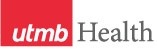 WEEKLY RELAYSWEEKLY RELAYSOct. 19, 2017YOUR DEPARTMENT NEWS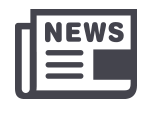 YOUR DEPARTMENT NEWSYOUR DEPARTMENT NEWSUTMB NEWS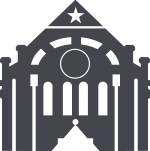 UTMB NEWSOEAEffective October 30, Dr. Majka Woods will be serving as Interim Associate Dean for Educational Affairs. OSAAHector P. Garcia, MD, Cultural Competence Award WinnersEssay: Stephanie Tutak, MS4, for her essay on creating treatment environments with culturally competent care. Abstract/Poster: Florentino Saenz, MS1, for his poster, ‘Determining the Role of Stress Management in Improving Health Outcomes’.Medical students and residents are invited to register to the 2nd Annual BNGAP Academic Medicine Career Development Southeast Texas Regional Conference (BNGAP) at http://bngap.org/academic-medicine-regional-conferences/regconfregistration-information/. Host institution: UTMB, Jennie Sealy Hospital, Education Center, Saturday, October 28, 8:00 – 5:00. Dr. Lauree Thomas will receive a citation and the Lifetime Achievement Award from the Cream City Medical Society located in Milwaukee, Wisconsin for her work in the development of pipeline programs, grants that support the pre-professional development of students, scholarship endowments, research programs, and medical student education. It will be presented on the 28th of October in Milwaukee.OCSAmy Shanks was awarded a competitive grant from the Association of Standardized Patient Educators (ASPE).   Her project is entitled A Simulation for the Continuity in Patient Care. Dr. Karen Szauter received the Lifetime Achievement Award from the UTMB Academy of Master Teachers. OEDDr. Majka Woods was recently published in Academic Medicine: Criterion-Based Assessment in a Norm-Based World: How Can We Move Past Grades?  Pereira, Anne; Woods, Majka; Olson, Andrew; van den Hoogenhof, Suzanne; Duffy, Briar; Englander, Robert.   OEAEffective October 30, Dr. Majka Woods will be serving as Interim Associate Dean for Educational Affairs. OSAAHector P. Garcia, MD, Cultural Competence Award WinnersEssay: Stephanie Tutak, MS4, for her essay on creating treatment environments with culturally competent care. Abstract/Poster: Florentino Saenz, MS1, for his poster, ‘Determining the Role of Stress Management in Improving Health Outcomes’.Medical students and residents are invited to register to the 2nd Annual BNGAP Academic Medicine Career Development Southeast Texas Regional Conference (BNGAP) at http://bngap.org/academic-medicine-regional-conferences/regconfregistration-information/. Host institution: UTMB, Jennie Sealy Hospital, Education Center, Saturday, October 28, 8:00 – 5:00. Dr. Lauree Thomas will receive a citation and the Lifetime Achievement Award from the Cream City Medical Society located in Milwaukee, Wisconsin for her work in the development of pipeline programs, grants that support the pre-professional development of students, scholarship endowments, research programs, and medical student education. It will be presented on the 28th of October in Milwaukee.OCSAmy Shanks was awarded a competitive grant from the Association of Standardized Patient Educators (ASPE).   Her project is entitled A Simulation for the Continuity in Patient Care. Dr. Karen Szauter received the Lifetime Achievement Award from the UTMB Academy of Master Teachers. OEDDr. Majka Woods was recently published in Academic Medicine: Criterion-Based Assessment in a Norm-Based World: How Can We Move Past Grades?  Pereira, Anne; Woods, Majka; Olson, Andrew; van den Hoogenhof, Suzanne; Duffy, Briar; Englander, Robert.   OEAEffective October 30, Dr. Majka Woods will be serving as Interim Associate Dean for Educational Affairs. OSAAHector P. Garcia, MD, Cultural Competence Award WinnersEssay: Stephanie Tutak, MS4, for her essay on creating treatment environments with culturally competent care. Abstract/Poster: Florentino Saenz, MS1, for his poster, ‘Determining the Role of Stress Management in Improving Health Outcomes’.Medical students and residents are invited to register to the 2nd Annual BNGAP Academic Medicine Career Development Southeast Texas Regional Conference (BNGAP) at http://bngap.org/academic-medicine-regional-conferences/regconfregistration-information/. Host institution: UTMB, Jennie Sealy Hospital, Education Center, Saturday, October 28, 8:00 – 5:00. Dr. Lauree Thomas will receive a citation and the Lifetime Achievement Award from the Cream City Medical Society located in Milwaukee, Wisconsin for her work in the development of pipeline programs, grants that support the pre-professional development of students, scholarship endowments, research programs, and medical student education. It will be presented on the 28th of October in Milwaukee.OCSAmy Shanks was awarded a competitive grant from the Association of Standardized Patient Educators (ASPE).   Her project is entitled A Simulation for the Continuity in Patient Care. Dr. Karen Szauter received the Lifetime Achievement Award from the UTMB Academy of Master Teachers. OEDDr. Majka Woods was recently published in Academic Medicine: Criterion-Based Assessment in a Norm-Based World: How Can We Move Past Grades?  Pereira, Anne; Woods, Majka; Olson, Andrew; van den Hoogenhof, Suzanne; Duffy, Briar; Englander, Robert.   Monthly financial update—September:UTMB’s financial performance for the month of September (the first month of the 2018 fiscal year) was not what we predicted during the budgeting process. We anticipated an adjusted margin loss of $2.4 million, but instead ended the month with a loss of $10.6 million. While our expenses were better than expected, our revenue was lower than anticipated in patient care. We suspect that a large portion of the revenue difference may be related to our patient base in areas that were significantly impacted by Hurricane Harvey. Your continued efforts to manage resources wisely will help UTMB get back on track to meet our $1.6 million FY18 budget target.UTMB launches new learning management system:Employees may now access UTMB Learn from any web-enabled device to complete their required training courses and activities for FY18. The institution’s new learning management system was developed to enhance the delivery and direction of our employee training programs, and it will allow you to track and complete all training assignments through a single operating platform. For more information about UTMB Learn, including login instructions and frequently asked questions, see iUTMB.Welcome to the newest members of the Academy of Master Teachers:The Academy of Master Teachers celebrates its 10th anniversary this year as an interprofessional community serving UTMB through the promotion of educational excellence. The newest members are: Dr. Claudia Hilton, associate professor of Occupational Therapy Dr. Patricia Lea, associate professor and program director of the School of Nursing’s Baccalaureate and RN-BSN ProgramsDr. Harold Pine, associate professor of Pediatric Otolaryngology Dr. Dawnelle Schatte, associate professor of Psychiatry and Behavioral Sciences and director of undergraduate educationDr. Dana Wild, associate professor of Physical TherapySECC headed into the final stretch:As of 11 a.m. Oct. 19, more than $315,000 has been pledged thus far to the State Employee Charitable Campaign. Our goal is to raise at least $550,000 to support our communities, so please consider giving to one or more of the many deserving local, national and international charities on our SECC site at www.utmb.edu/secc. The campaign runs through Oct. 27. Reminder: as an added bonus, this year every employee who contributes at least $20 to the campaign through payroll deduction will receive a 100MB upgrade to their email inbox allocation.Monthly financial update—September:UTMB’s financial performance for the month of September (the first month of the 2018 fiscal year) was not what we predicted during the budgeting process. We anticipated an adjusted margin loss of $2.4 million, but instead ended the month with a loss of $10.6 million. While our expenses were better than expected, our revenue was lower than anticipated in patient care. We suspect that a large portion of the revenue difference may be related to our patient base in areas that were significantly impacted by Hurricane Harvey. Your continued efforts to manage resources wisely will help UTMB get back on track to meet our $1.6 million FY18 budget target.UTMB launches new learning management system:Employees may now access UTMB Learn from any web-enabled device to complete their required training courses and activities for FY18. The institution’s new learning management system was developed to enhance the delivery and direction of our employee training programs, and it will allow you to track and complete all training assignments through a single operating platform. For more information about UTMB Learn, including login instructions and frequently asked questions, see iUTMB.Welcome to the newest members of the Academy of Master Teachers:The Academy of Master Teachers celebrates its 10th anniversary this year as an interprofessional community serving UTMB through the promotion of educational excellence. The newest members are: Dr. Claudia Hilton, associate professor of Occupational Therapy Dr. Patricia Lea, associate professor and program director of the School of Nursing’s Baccalaureate and RN-BSN ProgramsDr. Harold Pine, associate professor of Pediatric Otolaryngology Dr. Dawnelle Schatte, associate professor of Psychiatry and Behavioral Sciences and director of undergraduate educationDr. Dana Wild, associate professor of Physical TherapySECC headed into the final stretch:As of 11 a.m. Oct. 19, more than $315,000 has been pledged thus far to the State Employee Charitable Campaign. Our goal is to raise at least $550,000 to support our communities, so please consider giving to one or more of the many deserving local, national and international charities on our SECC site at www.utmb.edu/secc. The campaign runs through Oct. 27. Reminder: as an added bonus, this year every employee who contributes at least $20 to the campaign through payroll deduction will receive a 100MB upgrade to their email inbox allocation.TOPICSLEGEND	PATIENT CARE	EDUCATION & RESEARCH	INSTITUTIONAL SUPPORT	CMC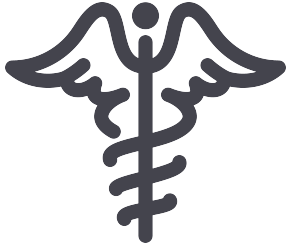 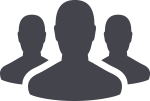 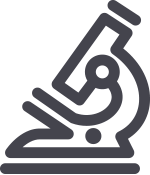 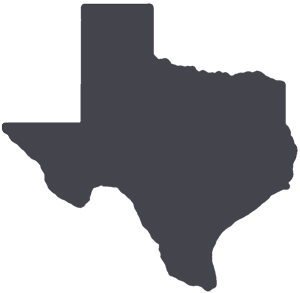 	PATIENT CARE	EDUCATION & RESEARCH	INSTITUTIONAL SUPPORT	CMC	PATIENT CARE	EDUCATION & RESEARCH	INSTITUTIONAL SUPPORT	CMC	PATIENT CARE	EDUCATION & RESEARCH	INSTITUTIONAL SUPPORT	CMCAROUND UTMB (Use the legend above to quickly find items of interest to your team)AROUND UTMB (Use the legend above to quickly find items of interest to your team)AROUND UTMB (Use the legend above to quickly find items of interest to your team)AROUND UTMB (Use the legend above to quickly find items of interest to your team)AROUND UTMB (Use the legend above to quickly find items of interest to your team) SAVE THE DATE: Town Hall on Nov. 1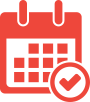 Please plan to attend the next President’s Town Hall on Nov. 1 at noon in the Levin Hall Main Auditorium on the Galveston Campus. Dr. Callender will discuss a variety of topics including finances, construction and mission-area updates, as well as what we learned from Hurricane Harvey. For more information, please visit https://www.utmb.edu/townhall/. SAVE THE DATE: Town Hall on Nov. 1Please plan to attend the next President’s Town Hall on Nov. 1 at noon in the Levin Hall Main Auditorium on the Galveston Campus. Dr. Callender will discuss a variety of topics including finances, construction and mission-area updates, as well as what we learned from Hurricane Harvey. For more information, please visit https://www.utmb.edu/townhall/. SAVE THE DATE: Town Hall on Nov. 1Please plan to attend the next President’s Town Hall on Nov. 1 at noon in the Levin Hall Main Auditorium on the Galveston Campus. Dr. Callender will discuss a variety of topics including finances, construction and mission-area updates, as well as what we learned from Hurricane Harvey. For more information, please visit https://www.utmb.edu/townhall/. SAVE THE DATE: Town Hall on Nov. 1Please plan to attend the next President’s Town Hall on Nov. 1 at noon in the Levin Hall Main Auditorium on the Galveston Campus. Dr. Callender will discuss a variety of topics including finances, construction and mission-area updates, as well as what we learned from Hurricane Harvey. For more information, please visit https://www.utmb.edu/townhall/. SAVE THE DATE: Town Hall on Nov. 1Please plan to attend the next President’s Town Hall on Nov. 1 at noon in the Levin Hall Main Auditorium on the Galveston Campus. Dr. Callender will discuss a variety of topics including finances, construction and mission-area updates, as well as what we learned from Hurricane Harvey. For more information, please visit https://www.utmb.edu/townhall/. SAVE THE DATE: Town Hall on Nov. 1Please plan to attend the next President’s Town Hall on Nov. 1 at noon in the Levin Hall Main Auditorium on the Galveston Campus. Dr. Callender will discuss a variety of topics including finances, construction and mission-area updates, as well as what we learned from Hurricane Harvey. For more information, please visit https://www.utmb.edu/townhall/.DID YOU KNOW?
UTMB continues to do its part to educate the health providers and researchers of the future to meet the great need in Texas by growing our programs each year. Our enrollment—which has increased by more than 43 percent since 2008—is 3,345 for the Fall 2017 semester. In FY17, our four schools graduated 1,315 students: 225 from the School of Medicine; 641 from the School of Nursing; 381 from the School of Health Professions; and 68 from the Graduate School of Biomedical Sciences.DID YOU KNOW?
UTMB continues to do its part to educate the health providers and researchers of the future to meet the great need in Texas by growing our programs each year. Our enrollment—which has increased by more than 43 percent since 2008—is 3,345 for the Fall 2017 semester. In FY17, our four schools graduated 1,315 students: 225 from the School of Medicine; 641 from the School of Nursing; 381 from the School of Health Professions; and 68 from the Graduate School of Biomedical Sciences.